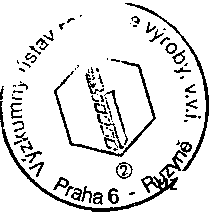 Smlouva o účasti na řešení projektu„Platforma pro identifikaci a interpretaci stresových faktorů v rostlinné produkci"fivřená v souladu se zákonem č. 130/2002 Sb., o podpoře výzkumu, experimentálního vývoje a inovací z veřejných prostředků a o změně některých souvisejících zákonů (zákon o podpořevýzkumu a vývoje), v platném znění dále jen "Smlouva"Článek I Smluvní strany1. Příjemce podporyNázev:	Workswell s.r.o.se sídlem:	Libocká 653/51b,	16100 Praha 6IČ:	290 48 575DIČ:	CZ 290 48 575Bank. spojení:	MONETA Money	Bank, a.s., Vítězné náměstí 577/2, Praha 6Číslo samostatného bankovního účtu: 221430987/0600 Zastoupen:	Ing. Janem SovouZapsán u rejstříkového soudu KS v Praze, oddíl C, vložka 162737 (dále jen „Příjemce")A2. Další účastník projektuNázev:	Výzkumný ústav rostlinné výroby, v.v.i.se sídlem:	Drnovská 507/73,16106 Praha 6IČ:	00027006DIČ:	CZ00027006Statutární zástupce: Dr. Ing. Pavel Čermák, ředitelBank. spojení: Komerční banka, a.s., Na Příkopě 33, č.p. 969,114 07 Praha 1 Číslo samostatného bankovního účtu: 43-6854650207/0100(dále jen „Další účastník")společně pak "Smluvní strany"PreambuleSmluvní strany se zavazují spolupracovat na realizaci projektu č. FV FV10213 s názvem „Platforma pro identifikaci a interpretaci stresových faktorů v rostlinné produkci" (dále jen „Projekt"), který Příjemce podal do 1. veřejné soutěže ve výzkumu a vývoji programu „TRIO" (dále jen „program podpory") vyhlášené Ministerstvem průmyslu a obchodu (MPO, dále jen Poskytovatel).Smluvní strany se touto Smlouvou zavazují ke spolupráci na využití výsledků Projektu v souladu se zákonem č. 130/2002 Sb., o podpoře výzkumu, experimentálního vývoje a inovací z veřejných prostředků a o změně některých souvisejících zákonů (zákon o podpoře výzkumu, experimentálního vývoje a inovací), ve znění pozdějších předpisů; zákonem č. 218/2000 Sb., o rozpočtových pravidlech a o změně některých souvisejících zákonů (rozpočtová pravidla); Nařízením Komise (EU) č. 651/2014 ze dne 17. června 2014, kterým se v souladu s články 107 a 108 Smlouvy prohlašují určité kategorie podpory za slučitelné s vnitřním trhem - Úřední věstník Evropské unie L 187, 26. června 2014 (dále jen„Nařízení"), zejm. čl. 25,28 a 29; Rámcem pro státní podporu výzkumu, vývoje a inovací- Úřední věstník Evropské unie C 198, 27. června 2014 (dále jen „Rámec").Článek IIPředmět SmlouvyPředmětem Smlouvy je vymezení vzájemných práv a povinností Smluvních stran, tedy Příjemce na straně jedné a Dalšího účastníka na straně druhé, při jejich vzájemné spolupráci na řešení Projektu.Předmětem Smlouvy je dále vymezení podmínek, za kterých bude Příjemcem poskytnuta část účelové podpory Dalšímu účastníkovi, a to poté, co bude uzavřena Smlouva o poskytnutí podpory mezi Poskytovatelem a Příjemcem.Předmětem Smlouvy je úprava vzájemných práv a povinností Smluvních stran k hmotnému a nehmotnému majetku nutnému k řešení Projektu a nabytému účastníky Projektu a dále k výsledkům Projektu a využití výsledků Projektu.Povaha, účel, cíl a výsledky Projektu jsou podrobně specifikovány v návrhu Projektu, který tvoří přílohu č. 2 Smlouvy.Článek IIIPodmínky spolupráce stranSpolupráce Smluvních stran bude realizována v souladu s navrženým Projektem, Zadávací dokumentací, pravidly poskytnutí podpory, dalšími podmínkami a dokumenty závaznými pro Projekt, a také v souladu s podmínkami Smlouvy o poskytnutí podpory, o jejímž uzavření bude Příjemce Dalšího účastníka bez zbytečného odkladu informovat.Další účastník prohlašuje, že se seznámil se Zadávací dokumentací, se všemi podmínkami programu podpory a příslušnými dokumenty, a zavazuje se jimi řídit a bude Příjemci poskytovat veškerou potřebnou součinnost k zajištění jejich dodržování Příjemcem.Smluvní strany se zavazují jednat způsobem, který neohrožuje realizaci Projektu a zájmy jednotlivých Smluvních stran.Smluvní strany jsou povinny zpracovat vlastní závazný interní předpis upravující v souladu se Smlouvou o poskytnutí podpory a obecně závaznými právními předpisy použití a účtování finančních prostředků na řešení projektu v členění na neveřejné zdroje a poskytnutou účelovou podporu a dále upravující postup při plnění dalších povinností vyplývajících ze Smlouvy o poskytnutí podpory.Článek IVSložení projektu - Příjemce a Další účastníkOsobou, která odpovídá za řešení Projektu na straně Příjemce, je řešitel:Ing. Jan Sova, telefon: 736 408 005.Osobou, která odpovídá za řešení Projektu na straně Dalšího účastníka, je odpovědný řešitel:Ing. Jan Lukáš, Ph.D., telefon: 233022371.Řešitel Příjemce je odpovědný za celkovou odbornou úroveň Projektu.Řešitel Dalšího účastníka je odpovědný Dalšímu účastníkovi za celkovou odbornou úroveň Projektu. Řešitel Dalšího účastníka musí být k Dalšímu účastníkovi v pracovním poměru nebo v poměru pracovnímu poměru obdobném.Výše uvedení řešitelé se podílejí na činnostech nezbytných pro úspěšné řešení Projektu v souladu se schváleným návrhem Projektu.Článek VŘízení Projektu, způsob zapojení jednotlivých Smluvních stran do ProjektuPříjemce je předkladatelem Projektu a žadatelem o poskytnutí podpory. Příjemce uzavřel s Poskytovatelem Smlouvu o poskytnutí podpory. Příjemce plní funkci koordinátora Projektu a zajišťuje administrativní spolupráci s Poskytovatelem.Další účastník se při provádění činností dle Smlouvy zavazuje konat tak, aby umožnil Příjemci plnit jeho závazky vyplývající z obecně závazných právních předpisů ČR týkajících se účelové podpory výzkumu a vývoje (zejména zák. č. 130/2002 Sb., o podpoře výzkumu, experimentálního vývoje a inovací v platném znění) a jím uzavřených smluv. Dále se Další účastník zavazuje, že vyvine veškeré nezbytné úsilí k realizaci Projektu, že bude jednat způsobem, který neohrožuje realizaci Projektu a zájmy Příjemce. Veškeré činnosti Dalšího účastníka, na které je podpora poskytována, musí směřovat k dosažení cílů Projektu a naplnění účelu podpory. Smluvní strany se zavazují, že v rámci spolupráce na řešení Projektu budou provádět ve stanovených termínech a ve stanoveném rozsahu úkony konkrétně určené v Projektu, směřující k realizaci Projektu, popřípadě i další úkony nutné nebo potřebné pro realizaci Projektu.Za řízení Projektu ve smyslu Smlouvy odpovídá řešitel.Článek VIHodnocení ProjektuZa účelem ověření a zhodnocení postupu spolupráce Příjemce a Dalšího účastníka na řešení Projektuje Příjemce povinen předložit Poskytovateli zejména:vyúčtování uznaných nákladů vč. ověření nezávislým auditorem,roční zprávu o realizaci a výsledcích projektu,závěrečnou zprávu o realizaci a výsledcích projektu,oponentní posudky k ročním zprávám,aktualizované údaje o projektu pro jejich předání do Informačního systému výzkumu, vývoje a inovací,zprávu o skutečně dosažených přínosech projektu, a to každoročně po dobu 3 let po ukončení řešení projektu,další zprávy, informace a dokumenty, pokud tak stanoví Poskytovatel.Podklady pro dokumenty uvedené v bodě 6.1. tohoto článku je další účastník povinen poskytovat příjemci v elektronické podobě v případě, že toto předání umožňuje charakter dokumentů. Další účastník je povinen respektovat podmínky poskytnutí dotace a hodnotící procesy Poskytovatele a pokyny příjemce týkající se obsahu, struktury dokumentů a lhůt pro jejich odevzdání a dále pak předkládat dokumenty v takové vhodné formě, aby mohly být hlavním příjemcem nebo Poskytovatelem publikovány.Další účastník předává hlavnímu příjemci dokumenty za jím provedené činnosti v rámci projektu dle předchozích odstavců. Příjemce zodpovídá za konsolidaci všech podkladů včetně jím zpracovaných a předložení dokumentů Poskytovateli.Článek VIIPráva a povinnosti Smluvních stranSmluvní strany jsou povinny se navzájem informovat o veškerých změnách týkajících se Projektu,dále o případné neschopnosti plnit řádně a včas povinnosti vyplývající ze Smlouvy a o všech významných změnách a skutečnostech, které by mohly mít vliv na řešení a cíle Projektu. Nastane-li podstatná změna okolností týkajících se řešení projektu, kterou příjemce nemohl předvídat, ani ji nezpůsobil, požádá písemně o změnu výše uznaných nákladů nejpozději do 7 kalendářních dnů ode dne, kdy se o takové skutečnosti dozvěděl. Smluvní strany jsou dále povinny kdykoliv prokázat, že jsou stále způsobilé pro řešení Projektu a splňují podmínky kvalifikace a podmínky pravidel poskytnutí podpory.Každá ze Smluvních stran vede oddělenou účetní evidenci všech účetních případů vztahujících se k Projektu. V rámci této evidence jsou Smluvní strany povinny sledovat výdaje nebo náklady hrazené z poskytnuté účelové podpory. Tuto evidenci jsou Smluvní strany povinny uchovávat nejméně po dobu deseti let ode dne ukončení řešení projektu.Každá ze Smluvních stran je povinná strpět pravidelnou kontrolu Projektu ze strany Poskytovatele a dalších kontrolních subjektů a při těchto kontrolách poskytovat odpovídající součinnost, a to i po skončení účinnosti této Smlouvy.Další účastník má povinnost zavést tuto smlouvu do registru smluv.Další účastník je povinen strpět pravidelnou kontrolu nakládání s účelovou podporou Příjemcem, a to ve stejném rozsahu jako má poskytovatel vůči Příjemci.Každá ze Smluvních stran se zavazuje řádně dokončit a finančně uzavřít Projekt ve stanoveném termínu, včetně finančního vypořádání.Další účastník je odpovědný Příjemci za řešení jím prováděné části Projektu a za hospodaření s přidělenou částí účelových finančních prostředků v plném rozsahu.Každá ze Smluvních stran se zavazuje archivovat dokumenty související s Projektem po dobu nejméně 10 let od ukončení Projektu.Smluvní strany jsou povinny zajistit, aby v informacích zveřejňovaných v souvislosti s projektem bylo vždy uvedeno: „Tento projekt byl realizován za finanční podpory z prostředků státního rozpočtu prostřednictvím Ministerstva průmyslu a obchodu", včetně čísla projektu.Pro případ, že je Smluvní strana příjemcem státní pomoci (veřejné podpory) dle článku 107 Smlouvy o fungování Evropské unie („SFEU"), zavazuje se, že nebude kumulovat tuto veřejnou podporu vyňatou podle Nařízení Komise (EU) č. 651/2014 (dále jen „Nařízení") s jinou veřejnou podporou na úhradu týchž - částečně či plně se překrývajících - způsobilých nákladů, vede-li taková kumulace k překročení nejvyšší intenzity nebo výše podpory, která se na danou podporu použije podle Nařízení. Veřejnou podporu vyňatou tímto nařízením nebude kumulovat ani s podporou de minimis na tytéž způsobilé náklady, pokud by taková kumulace vedla k překročení intenzity podpory stanovené v kapitole III Nařízení. Smluvní strany berou na vědomí, že podpora použitá v rozporu s pravidly veřejné podpory (např. čl. 107 SFEU) může být považována ze strany orgánů Evropské unie za tzv. nepovolenou veřejnou podporou, která může být vymáhána.Článek VlilPráva a povinnosti Smluvní stran ve věcech finančníchUznanými náklady Projektu se rozumí způsobilé náklady vynaložené na činnosti uvedené v ust. § 2 odst. 2 písm. I) zákona č. 130/2002 Sb., o podpoře výzkumu, experimentálního vývoje a inovací v platném znění, které Poskytovatel schválil a které jsou zdůvodněné.Celkové uznané náklady Projektu za celou dobu řešení činí 19 448 330,- Kč.Z toho podíl Dalšího účastníka činí 6 500 000,- Kč na celou dobu řešení projektuVýše účelové podpory pro Dalšího účastníka v jednotlivých letech řešení viz tabulka:Plánovanou část podpory převede Příjemce Dalšímu účastníku po podpisu Smlouvy do 14 dnů po doručení podpory pro příslušný kalendářní rok na účet Příjemce na základě Smlouvy o poskytnutí podpory mezi Poskytovatelem a Příjemcem.Podpora bude poskytována převodem na samostatný bankovní účet, který je Příjemce/Další účastník projektu povinen vést zvlášť pro každý jednotlivý projekt.Bankovní spojení Dalšího účastníka je uvedeno v čl. I Smlouvy. Pro identifikaci platby je Další účastník povinen Příjemci oznámit variabilní symbol před avízovanou platbou ze strany Příjemce.Smluvní strany upraví svůj podíl na podpoře ze strany Poskytovatele, celkových nákladech na řešení Projektu i technické náplni řešení Projektu, pokud bude rozhodnutím Poskytovatele změněna výše čerpané podpory požadované v žádosti o podporu Projektu.Smluvní strany se zavazují, že při realizaci Projektu budou při nákupu veškerého zboží nebo služeb od třetích osob postupovat v souladu se zákonem č. 134/2016 Sb., o zadávání veřejných zakázek, ve znění pozdějších předpisů nebo předpisů jej měnících či nahrazujících, nelze-li aplikovat výjimku podle §8 odst. 5 zákona č. 130/2002 Sb., o podpoře výzkumu, experimentálního vývoje a inovací.Smluvní strany se zavazují použít účelovou podporu v souladu se zákonem č. 218/2000 Sb., o rozpočtových pravidlech a o změně některých souvisejících zákonů (rozpočtová pravidla), ve znění pozdějších předpisů a zákona č. 130/2002 Sb., o podpoře výzkumu, experimentálního vývoje a inovací v platném znění, vždy do konce příslušného kalendářního roku výhradně k úhradě prokazatelných, nezbytně nutných nákladů přímo souvisejících s plněním cílů a parametrů předmětného Projektu, a to přímou platbou dodavatelům z bankovního účtu.Smluvní strany se zavazují vést o uznaných nákladech samostatnou účetní evidenci podle zákona č. 563/1991 Sb., o účetnictví ve znění pozdějších předpisů, a v rámci této evidence sledovat výdaje nebo náklady hrazené z poskytnuté účelové podpory. V rámci této evidence jsou Smluvní strany povinny vést i evidenci o užití pořízeného dlouhodobého nehmotného majetku a na základě ročního využití tyto prostředky vyúčtovat. Tuto evidenci budou Smluvní strany uchovávat po dobu 10 let od ukončení řešení Projektu. Při vedení této účetní evidence jsou Smluvní strany povinny dodržovat běžné účetní zvyklosti a příslušné závazné podmínky uvedené v zásadách, pokynech, směrnicích nebo v jiných předpisech, uveřejněných ve Finančním zpravodaji Ministerstva financí, nebo jiným obdobným způsobem. Stanoví-li tak Příjemce, je Další účastník Projektu povinen předložit účetnictví k auditu.Nedojde-li k poskytnutí příslušné části podpory Poskytovatelem Příjemci nebo dojde-li k opožděnému poskytnutí příslušné části podpory Poskytovatelem Příjemci v důsledku rozpočtového provizoria podle zvláštního právního předpisu nebo v důsledku aplikace jiného právního předpisu, Příjemce neodpovídá Dalšímu účastníkovi za škodu, která vznikla Dalšímu účastníkovi jako důsledek této situace.Pokud vznikne při provádění Projektu finanční ztráta, tuto ztrátu nese každá ze Smluvních stran sama za tu část Projektu, za níž nese odpovědnost.Smluvní strany, které jsou veřejné vysoké školy nebo veřejné výzkumné instituce, mají možnost převést jimi nevyčerpanou část podpory v daném kalendářním roce, a to do výše 5 %, do fondu účelově určených prostředků.Smluvní strany se dohodly, že náklady vzniklé v souvislosti s kontrolní činností k projektu si budouhradit samostatně.Článek IXPráva k hmotnému majetkuVlastníkem hmotného majetku (infrastruktury), nutného k řešení části Projektu a pořízeného z poskytnuté podpory je ta Smluvní strana, která se na řešení dané části Projektu podílí. Pokud došlo k pořízení hmotného majetku společně více Smluvními stranami je předmětný hmotný majetek v podílovém spoluvlastnictví těchto Smluvních stran, přičemž jejich podíl na vlastnictví hmotného majetku se stanoví podle poměru finančních prostředků vynaložených na pořízení předmětného hmotného majetku.Po dobu realizace Projektu nejsou Smluvní strany oprávněny bez souhlasu Poskytovatele s hmotným majetkem podle odst. 9.1 tohoto článku disponovat ve prospěch třetí osoby, zejména pak nejsou oprávněny tento hmotný majetek zcizit, převést, zatížit, pronajmout, půjčit či zapůjčit.Hmotný majetek podle odst. 9.1 jsou Smluvní strany oprávněny využívat pro řešení Projektu bezplatně.Článek XDuševní vlastnictvíPrávní vztahy vzniklé v souvislosti s ochranou duševního vlastnictví vytvořeného při plnění účelu Smlouvy se řídí obecně závaznými právními předpisy České republiky, zejména zákonem č. 527/1990 Sb., o vynálezech a zlepšovacích návrzích, ve znění pozdějších předpisů, zákonem č. 207/2000 Sb., o ochraně průmyslových vzorů, ve znění pozdějších předpisů, zákonem č. 478/1992 Sb., o užitných vzorech, ve znění pozdějších předpisů, zákonem č. 221/2006 Sb., o vymáhání práv z průmyslového vlastnictví a o změně zákonů na ochranu průmyslového vlastnictví, zákonem č. 206/2000 Sb., o ochraně biotechnologických vynálezů, zákonem č. 441/2003 Sb., o ochranných známkách, ve znění pozdějších předpisů, zákonem č. 121/2000 Sb. o právu autorském, o právech souvisejících s právem autorským a o změně některých zákonů (autorský zákon), zákonem č. 130/2002 Sb., o podpoře výzkumu experimentálního vývoje a inovací z veřejných prostředků a o změně některých souvisejících zákonů (zákon o podpoře výzkumu a vývoje), ve znění pozdějších předpisů.Tato Smlouva upravuje práva Smluvních stran k předmětům duševního vlastnictví existujícím před uzavřením Smlouvy a stanoví pravidla užití těchto předmětů pro účely realizace Projektu, dále Smlouva upravuje práva na vytvořené předměty duševního vlastnictví, které vzniknou v průběhu trvání Smlouvy a stanou se vlastnictvím Smluvních stran, které je vytvoří.Předmětem duševního vlastnictví se pro účely Smlouvy rozumí jakýkoli výsledek duševní činnosti, na jehož základě vznikne nehmotný nebo hmotný statek, který je objektivně zachytitelný, který má faktickou či potencionální výrobní, průmyslovou či vědeckou hodnotu. Jedná se zejména o vynálezy, technická řešení chráněná užitným vzorem, průmyslové vzory, zlepšovací návrhy, biotechnologické vynálezy, ochranné známky, díla podle práva autorského, know-how, a další výsledky duševní a průmyslové činnosti.Předměty duševního vlastnictví, které jsou ve vlastnictví jednotlivých Smluvních stran před uzavřením Smlouvy a které jsou potřebné pro realizaci Projektu nebo pro užívání jeho výsledků, zůstávají ve vlastnictví Příjemce nebo Dalšího účastníka nebo Smluvní strana umožní využívání předmětů duševního vlastnictví jí náležících druhé Smluvní straně v rozsahu potřebném pro účely realizace Projektu.Smluvní strany se dohodly na tom, že duševní vlastnictví vzniklé při plnění úkolů v rámci Projektu je majetkem té Smluvní strany, jejíž pracovníci duševní vlastnictví vytvořili. Smluvní strany si navzájem oznámí vytvoření duševního vlastnictví a Smluvní strana, která je majitelem takového duševního vlastnictví nese náklady spojené s podáním přihlášek a vedením příslušných řízení.Vznikne-li duševní vlastnictví při plnění úkolů v rámci Projektu prokazatelně spoluprací pracovníků obou Smluvních stran, je toto duševní vlastnictví společným majetkem obou Smluvních stran, a to v tom poměru majetkových podílů, v jakém se na vytvoření duševního vlastnictví podíleli pracovníci každé ze Smluvních stran. Smluvní strany jsou si vzájemně nápomocny při přípravě podání přihlášek, a to i zahraničních. Smluvní strany se v poměru jejich spoluvlastnických podílů podílejí na nákladech spojených s podáním přihlášek a vedením příslušných řízení.Nebude-li jedna ze Smluvních stran mít zájem na podání přihlášky, může druhá Smluvní strana požádat o převedení práva na podání takové přihlášky na sebe. Smluvní strany před převodem projednají podmínky převedení práva podat přihlášku. Smluvní strany jsou si vzájemně nápomocny při přípravě podání přihlášek, a to i zahraničních. Smluvní strana, na kterou je převedeno právo k podání přihlášky nese náklady spojené s podáním přihlášky a vedením příslušných řízení.Prohlášení o vytvoření předmětu duševního vlastnictví, např. o vytvoření vynálezu, vzniklého v rámci Projektu je nutné provést písemně, provede jej ta Smluvní strana, která se na vytvoření předmětu duševního vlastnictví podílela, v případě rovnosti podílů provede přihlášení Příjemce.Práva původců budou Smluvními stranami řešena dle §9 zák. č. 527/1990 Sb., o vynálezech a zlepšovacích návrzích, ve znění pozdějších předpisů nebo dle obdobných předpisů.Smluvní strany jsou oprávněny využívat know-how získané při provádění Projektu a přenést výsledky tohoto know-how do praxe.Pokud práva z předmětu duševního vlastnictví, které bude vytvořeno při realizaci Projektu, náleží v souladu s ustanoveními Smlouvy oběma Smluvním stranám, o využití těchto práv rozhodnou všichni spolumajitelé jednomyslně, žádný ze spolumajitelů není oprávněn využívat tato práva bez souhlasu ostatních spolumajitelů. Smluvní strany se zavazují vynaložit maximální úsilí o dohodu na společném využití práv z předmětu duševního vlastnictví. K platnému uzavření licenční smlouvy je třeba souhlasu všech spolumajitelů. K převodu práv z předmětu duševního vlastnictví na třetí osobu je zapotřebí jednomyslného souhlasu všech spolumajitelů. K převodu podílu některého ze spolumajitelů na jiného spolumajitele se souhlas ostatních nevyžaduje. Na třetí osobu může některý ze spolumajitelů převést svůj podíl jen v případě, že žádný ze spolumajitelů nepřijme ve lhůtě jednoho měsíce písemnou nabídku převodu. V ostatních otázkách se vzájemné vztahy mezi spolumajiteli řídí obecnými předpisy o podílovém spoluvlastnictví.Smluvní strany jsou povinny upravit způsob nakládání s výsledky Projektu svým vnitřním předpisem.Článek XIZajištění ochrany výsledků výzkumu a vývoje uskutečněných v souvislosti s ProjektemSmluvní strany se dohodly na tom, že informace, dokumentace a výsledky práce, předané a vzniklé v souvislosti s plněním Smlouvy, jakož i jednotlivých následných smluv, budou pokládány za důvěrné a nebudou poskytnuty třetí straně ani využity jinak než pro účel Smlouvy. Toto ustanovení neplatí ve vztahu k Poskytovateli.Smluvní strany se zavazují si vzájemně poskytovat veškeré informace nutné pro vykonávání činností podle Smlouvy, informace o činnostech v Projektu a o jejich výsledcích.Nedohodnou-li se Smluvní strany v konkrétním případě jinak, jsou veškeré informace, které získá jedna smluvní strana od druhé smluvní strany dle odstavce 11.2, a které nejsou obecně známé, považovány za důvěrné (dále jen „důvěrné informace") a strana, která je získala je povinna důvěrné informace uchovat v tajnosti a zajistit dostatečnou ochranu před přístupem nepovolaných osob k nim, nesmí důvěrné informace sdělit žádné další osobě, s výjimkou svých zaměstnanců a jiných osob, které jsou pověřeny činnostmi v rámci Smlouvy a se kterými dotyčná Smluvní strana uzavřela dohodu o zachování mlčenlivosti v obdobném rozsahu, jako stanoví Smlouva Smluvním stranám, a nesmí důvěrné informace použít za jiným účelem než k výkonu činností podle Smlouvy. V případě porušení povinnosti uvedené v tomto ustanovení Smlouvy se za každé jednotlivé porušení povinnosti Smlouvy Smluvní stranou sjednává smluvní pokuta ve výši 50.000,- Kč splatná na účet druhé Smluvní strany uvedený v čl. I Smlouvy.Povinnosti podle odstavce 11.3 platí beze změny po dobu dalších 10 let po skončení účinnosti ostatních ustanovení Smlouvy, ať k němu dojde z jakéhokoliv důvodu.Zveřejňuje-li kterákoliv ze Smluvních stran informace o Projektu nebo o výsledcích Projektu je povinna důsledně uvádět identifikační kód Projektu podle Centrální evidence projektů a dále tu skutečnost, že výsledek Projektu byl získán za finančního přispění Poskytovatele v rámci účelové podpory výzkumu, vývoje a inovací (tj. musí být uvedeno: „Tento projekt byl realizován za finanční podpory z prostředků státního rozpočtu prostřednictvím Ministerstva průmyslu a obchodu"). Současně je pak povinen uvést, že se jedná o Projekt řešený ve spolupráci s druhou Smluvní stranou a uvést její identifikační znaky. Zveřejněním nesmí být dotčena nebo ohrožena ochrana výsledků Projektu, jinak Smluvní strana odpovídá druhé Smluvní straně za způsobenou škodu.Smluvní strany se dohodly na níže uvedeném způsobu předávání výsledků do Rejstříku informací o výsledcích (dále jen „RIV") podle zákona č. 130/2002 Sb., o podpoře výzkumu, experimentálního vývoje a inovací z veřejných prostředků a o změně některých souvisejících zákonů, ve znění pozdějších předpisů:Příjemce a Další účastník projektu se zavazují samostatně předávat údaje o výsledcích vytvořených při realizaci Projektu do RIV v termínech a ve formě požadované zákonem o podpoře výzkumu a vývoje, pokud se obě Smluvní strany nedohodnou jinak.Způsob započítávání výsledků a podíl dedikací v rámci Projektu bude stanoven na základě podílu, jímž Příjemce a Další účastník přispěli k dosažení započitatelných výsledků při realizaci Projektu. Pokud se Smluvní strany na výše uvedeném nedohodnou, zavazují se respektovat rozhodnutí, které v této věci vydá Poskytovatel nebo jiný věcně příslušný rozhodčí orgán.Podrobnosti využití výsledků Projektu nad rámec ujednání v této Smlouvě budou stanoveny ve Smlouvě o využití výsledků a případně v Poskytovatelem schváleném implementačním plánu výsledků projektu.Článek XIIOdpovědnost za škodu0.1. Příjemce odpovídá Poskytovateli za zákonné použití poskytnuté podpory. Další účastník odpovídá Příjemci za škodu způsobenou porušením povinností vyplývajících z této Smlouvy a Smlouvy o poskytnutí podpory, a dalších dokumentů Poskytovatele závazných pro program podpory.0.2. Další účastník bere na vědomí, že porušení některé z povinností Dalším účastníkem má za následek uplatnění sankčních ustanovení Smlouvy o poskytnutí podpory vůči Příjemci. V případě, že v důsledku porušení povinnosti Dalším účastníkem bude ze strany Poskytovatele Příjemci udělena pokuta nebo jiná peněžitá sankce, je Další účastník povinen tuto sankci Příjemci uhradit, a to do 30 dnů od doručení písemné výzvy k úhradě.Článek XIIIDoba trvání Smlouvy, odstoupení od Smlouvy a smluvní sankceSmlouva nabývá účinnosti dnem jejího podpisu zástupci obou Smluvních stran. Smlouva se uzavírá na dobu určitou, a to do úplného splnění všech závazků obou smluvních stran vyplývajících z této smlouvy, nejpozději však do 180 dní ode dne ukončení řešení projektu. Smluvní strany se dohodly, že v případě zániku právního vztahu založeného touto Smlouvou zůstávají v platnosti a účinnosti i nadále ustanovení, z jejichž povahy vyplývá, že mají zůstat nedotčena zánikem právního vztahu založeného touto smlouvou.Příjemce je oprávněn od Smlouvy odstoupit v případě, kdy se prokáže, že údaje předané Dalším účastníkem projektu před uzavřením Smlouvy, které představovaly podmínky, na jejichž splnění bylo vázáno uzavření Smlouvy, jsou nepravdivé, nebo v případě, že další účastník neplní své povinnosti ze Smlouvy ani na základě písemné výzvy k plnění zaslané Příjemcem.Další účastník je oprávněn od Smlouvy odstoupit v případě, kdy se prokáže, že údaje předané Příjemcem projektu před uzavřením Smlouvy, které představovaly podmínky, na jejichž splnění bylo vázáno uzavření Smlouvy, jsou nepravdivé, nebo v případě, že Příjemce neplní své povinnosti ze Smlouvy ani na základě písemné výzvy k plnění zaslané Dalším účastníkem.Pokud Další účastník odstoupí od Smlouvy dle předchozího odstavce, Příjemce nebude po Dalším účastníkovi požadovat část dotace, která mu byla na základě Smlouvy poskytnuta, a to včetně případného majetkového prospěchu získaného v souvislosti s použitím této dotace.Další účastník projektu je dále oprávněn odstoupit od Smlouvy z toho důvodu, že Příjemce neplní podmínky vyplývající ze Smlouvy nebo že Příjemce není schopen prokázat, že je stále způsobilý pro řešení projektu. V takovém případě Další účastník projektu veškerou dotaci, která mu byla na základě Smlouvy poskytnuta, včetně případného majetkového prospěchu získaného v souvislosti s použitím této účelové podpory, Příjemci nevrací.Odstoupení od Smlouvy je účinné uplynutím 2 měsíců od jeho doručení druhé Smluvní straně. O ukončení řešení projektu však rozhoduje Poskytovatel.Poruší-li Příjemce povinnost poskytnout Dalšímu účastníkovi projektu část dotace pro daný kalendářní rok nebo poskytne-li část dotace pro daný kalendářní rok opožděně, je Příjemce s výjimkou případu popsaného v čl. 8.11 Smlouvy povinen uhradit Dalšímu účastníkovi projektu smluvní pokutu ve výši 1 promile za každý den prodlení z částky, která měla být Dalšímu účastníkovi projektu poskytnuta. Lhůta prodlení počíná běžet následující den po doručení výzvy k poskytnutí části dotace.Článek XIVZávěrečná ustanoveníÚdaje o Projektu musí být označené kódem důvěrnosti: C - předmět řešení projektu podléhá obchodnímu tajemství.Smluvní strany se dohodly, že případné spory vzniklé při realizaci Smlouvy budou řešit vzájemnou dohodou. Pokud by se nepodařilo dosáhnout smírného řešení v přiměřené době, má kterákoli ze Smluvních stran právo předložit spornou záležitost soudu.Smlouva může zaniknout úplným splněním všech závazků všech smluvních stran, které z ní vyplývají, odstoupením od Smlouvy podle ustanovení čl. XIII. Smlouvy a/nebo písemnou dohodou Smluvních stran, ve které budou mezi Příjemcem a Dalším účastníkem sjednány podmínky ukončení Smlouvy. Nedílnou součástí dohody o ukončení Smlouvy bude řádné vyúčtování všech finančních prostředků, které byly na řešení Projektu Smluvními stranami vynaloženy.Příjemce i další účastník souhlasí s tím, že údaje o projektu budou uloženy v Informačním systému výzkumu, vývoje a inovací v souladu s obsahem HLAVY VII zákona č. 130/2002Sb.Vztahy Smlouvou neupravené se řídí právními předpisy platnými v České republice, zejména zák. č. 89/2012 Sb., občanský zákoník a zák. č. 130/2002 Sb., o podpoře výzkumu, experimentálního vývoje a inovací z veřejných prostředků a o změně některých souvisejících zákonů, v platném znění.Ačkoliv v době uzavření této smlouvy ještě není podmínkou její platnosti a účinnosti její uveřejnění v registru smluv podle zákona č. 340/2015 Sb., o registru smluv, souhlasí smluvní strany s jejím uveřejněním v tomto registru, které je oprávněno zajistit VÚRV, v.v.i.; pro účely jejího uveřejnění nepovažují smluvní strany nic z obsahu této smlouvy ani z metadat k ní se vážících za vyloučené z uveřejnění.Změny a doplňky Smlouvy mohou být prováděny pouze dohodou Smluvních stran, a to formou písemných číslovaných dodatků ke Smlouvě. Práva a povinnosti dle této Smlouvy není Další účastník oprávněn převést na třetí osobu bez předchozího písemného souhlasu Příjemce.Smlouva je vyhotovena ve 3 vyhotoveních s platností originálu, z nichž 1 vyhotovení obdrží Příjemce, 1 vyhotovení Další účastník a 1 vyhotovení je určeno pro Poskytovatele.Příjemce a Další účastník tímto prohlašují, že uzavření této Smlouvy proběhlo plně v souladu s jejich interními předpisy a jsou si plně vědomy závazků, které uzavřením této Smlouvy přebírají.Seznam příloh:Příloha č. 1 - Smlouva č. FV10213 uzavřená mezi MPO (poskytovatel) a Workswell s.r.o. (příjemce) Příloha č. 2 - Návrh Projektu2 8 -11- 2016V Praze, dne2016V Praze, dne	 2016za Příjemce:CU-"Ing. Jan Sova jednatel společnosti, Workswell s.r.o.ft%Vo^o(itaha6,t£29tsS7Š°D'£--CW9048575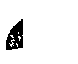 za Dalšího účastníka: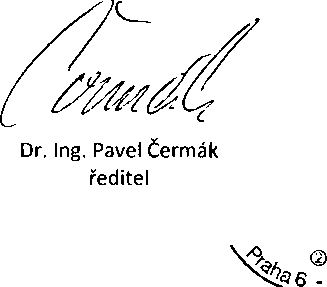 Účelová podpora (v Kč)Vlastní zdroje (v Kč)Uznané náklady celkem (v Kč)20161 926 000214 0002 140 00020171 971 000219 0002 190 00020181 953 000217 0002 170 000Celkem5 850 000650 0006 500 000